The Churches of
St Bartholomew and St Chad
Thurstaston and Irby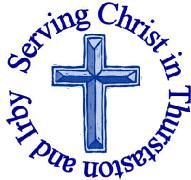 10th June – Trinity 2Welcome to Church today.  We hope that you enjoy the service and gain a sense of God’s presence with us.Services next week Wednesday 13th June 10.15 am	Holy Communion 					St Chads Sunday 17th June – Trinity 3 – Father’s Day8.00 am	Holy Communion	    			St Bartholomew’s9.30am	Morning Worship				St Chads11.15am 	Holy Communion				St Bartholomew’sNotices and AnnouncementJames - 5 weeks on Determined Discipleship. Thursday Evenings (14th June) 8.00-9.00pm St Chad’s Extension. Everyone Welcome. You don’t need any prior knowledge, but it may be helpful to read the letter of James in advance. When we meet we will share our thoughts about what we’ve read and discover together what it means to be a determined disciple of Jesus.Optional Reading: The Mirror and the Mountain by Luke Aylen ISBN 978 0 85721 912 1, http://lukeaylen.com/the-mirror-and-the-mountain/ This book was primarily written for children and families. However Revd Jane would highly recommend it as an introduction to grappling with the themes found in the letter of James. Only the Brave - Determined Discipleship ISBN 978 0 85721 895 7, https://www.eden.co.uk/shop/only-the-brave-determined-discipleship-4549351.htmlEMU Coffee Morning 16th June 10am -12noon, to celebrate 12 years of Mothers Union, raising money for Mothers Union Charities. There will be a Mothers Union Stall, bring and buy, card stall, cake stall. There will also be Traidcraft, Jane Young’s Jewellery and a Scarf stall from Nepal Charity CEN UK (Children Education Nepal). They will also be collecting new or used bras and new knickers for “Smalls for All” please see posters in Church for more details of this charity. If you would like to make a donation to “Smalls for All” there is a collection box in the foyer at St Chads.  Chester Diocese/The Anglican Church of Melanesia Come and celebrate the 30th Anniversary of our Link on Saturday 16th June between 10am – 3.00pm at Foxhill House and Woodlands, Tarvin Road, Frodsham WA6 6XB, see the posters at each Church for more details.Wirral Men’s Breakfast Saturday 16th June 8am – 10am at Thornton Hall Hotel. The speaker is Iain Tyrrell, Iain has two passions classic cars and performing arts. He had a successful career with both until in 1999 everything he had built up around him came crashing down. He became a Christian in 2000 and since then has seen Gods work in and through his business life. Iain will make for an entertaining and passionate speaker. EMU meeting 20th June 8pm at St Chads. The evening will consist of a talk about the RSPCA, all welcome.  Open PCC Meeting with Archdeacon Mike to look at Setting God’s People Free 7.30pm Monday 2nd July St Chads Extension – EVERYONE Welcome Setting God’s People Free is a national initiative by the Church of England to encourage whole-life discipleship, so that members of our congregations are better equipped to live out their Christian calling Monday to Saturday as well as Sunday. It is about helping people to live intentionally as Christians in the workplace, the home and the neighbourhood. Our parish has been chosen to take part in a Diocesan Pilot related to this initiative. The aim of the pilot will be to assess how well congregations feel they are currently equipped in this area, and how confident they feel about it, and to trial different approaches and resources with them. The learning from the pilot exercise will then feed into a major launch of Setting God’s People free in the diocese early in 2019. There are some copies of the summary report at the back of church or you can discover more here https://www.churchofengland.org/about/renewal-and-reform/more-about-renewal-reform/setting-gods-people-freeMen’s Breakfast 7th July 8.45am – 9.45am Eat, chat and share in fellowship at Aroma Café, Irby Village. Diocesan Strategy for Mission: Important Discussion Meeting Thursday July 19th 7.30-9.00pm at St Michael’s Pensby. In recent months there has been some debate in the diocese about how the diocese is best able to meet the missional challenge that we now face.  Bp Peter has written a discussion paper and would like to know what members of local churches think on the issues he raises (including Review of Deaneries, Diocesan Organisation, Ministry among younger people, Buildings and Human Resources).  This is going to be done through deaneries. Our deanery meeting will be an open to anyone in the deanery who would like to express a view or be part of the discussion.  The Bishops paper can be found on the Diocesan website at http://www.chester.anglican.org/content/pages/documents/1527756028.pdfWirral Foodbank are short of Tins of Meat, Fish, Vegetables and Tomatoes, Instant Mash, Squash, UHT Milk, Coffee, Sponge Puddings, Washing Powder, Shampoo. Would you like to receive this notice sheet every week direct to your email in-box? If so, please send an email request to the parish office (office@thurstaston.org.uk)GOSPEL READING: Mark 3:20-35All: Glory to you, O Lord Then he went home; 20 and the crowd came together again, so that they could not even eat. 21 When his family heard it, they went out to restrain him, for people were saying, “He has gone out of his mind.” 22 And the scribes who came down from Jerusalem said, “He has Beelzebul, and by the ruler of the demons he casts out demons.” 23 And he called them to him, and spoke to them in parables, “How can Satan cast out Satan? 24 If a kingdom is divided against itself, that kingdom cannot stand. 25 And if a house is divided against itself, that house will not be able to stand. 26 And if Satan has risen up against himself and is divided, he cannot stand, but his end has come. 27 But no one can enter a strong man’s house and plunder his property without first tying up the strong man; then indeed the house can be plundered.28 “Truly I tell you, people will be forgiven for their sins and whatever blasphemies they utter; 29 but whoever blasphemes against the Holy Spirit can never have forgiveness, but is guilty of an eternal sin”— 30 for they had said, “He has an unclean spirit.”31 Then his mother and his brothers came; and standing outside, they sent to him and called him. 32 A crowd was sitting around him; and they said to him, “Your mother and your brothers and sisters are outside, asking for you.” 33 And he replied, “Who are my mother and my brothers?” 34 And looking at those who sat around him, he said, “Here are my mother and my brothers! 35 Whoever does the will of God is my brother and sister and mother.”All: Praise to you, O Christ Church Office: Mrs K Butler, St Chad’s Church, Roslin Road, Irby, CH61 3UHOpen Tuesday, Wednesday, Thursday, 9.30am-12.30pm (term time)Tel 648 8169.  Website: www.thurstaston.org.uk E-Mail: office@thurstaston.org.ukRevd Jane Turner 648 1816 (Day off Tuesday). E-Mail: rector@thurstaston.org.ukChildren are Welcome at our ServicesIn St Chad’s, we have activity bags available and there is also a box of toys and cushions in the foyer, in case you feel your child would be happier playing there.In St Bartholomew’s, there are some colouring sheets and toys at the back of church.Children from age 2½ can attend Junior Church (term time) at St Chad’sChildren are Welcome at our ServicesIn St Chad’s, we have activity bags available and there is also a box of toys and cushions in the foyer, in case you feel your child would be happier playing there.In St Bartholomew’s, there are some colouring sheets and toys at the back of church.Children from age 2½ can attend Junior Church (term time) at St Chad’sChildren are Welcome at our ServicesIn St Chad’s, we have activity bags available and there is also a box of toys and cushions in the foyer, in case you feel your child would be happier playing there.In St Bartholomew’s, there are some colouring sheets and toys at the back of church.Children from age 2½ can attend Junior Church (term time) at St Chad’sChildren are Welcome at our ServicesIn St Chad’s, we have activity bags available and there is also a box of toys and cushions in the foyer, in case you feel your child would be happier playing there.In St Bartholomew’s, there are some colouring sheets and toys at the back of church.Children from age 2½ can attend Junior Church (term time) at St Chad’sCollect Faithful Creator,whose mercy never fails:deepen our faithfulness to youand to your living Word,Jesus Christ our Lord.Amen.Collect Faithful Creator,whose mercy never fails:deepen our faithfulness to youand to your living Word,Jesus Christ our Lord.Amen.Collect Faithful Creator,whose mercy never fails:deepen our faithfulness to youand to your living Word,Jesus Christ our Lord.Amen.Post-Communion Prayer Loving Father,we thank you for feeding us at the supper of your Son:sustain us with your Spirit,that we may serve you here on earthuntil our joy is complete in heaven,and we share in the eternal banquetwith Jesus Christ our Lord.Amen FOR OUR PRAYERS THIS WEEK For the World: Please pray for all those affected by the volcano eruption in Guatemala. For the Parish: .Please pray for Anthony Croke and Charlotte Anson who are getting married on Saturday 16th June at St Bartholomew’s. . For the sick: Please pray for Mark Dennison, Graham Barley, David Cunnington and Anna Drysdale. Please pray for those in hospital.From the Diocesan Prayer Cycle Pray for players, fans and officials taking part in the Football World Cup that it may be a safe and enjoyable celebrationFrom the Anglican Prayer Cycle Archbishop Francisco Moreno Presiding Bishop of La Iglesia Anglicana de Mexico & Bishop of Northern MexicoFOR OUR PRAYERS THIS WEEK For the World: Please pray for all those affected by the volcano eruption in Guatemala. For the Parish: .Please pray for Anthony Croke and Charlotte Anson who are getting married on Saturday 16th June at St Bartholomew’s. . For the sick: Please pray for Mark Dennison, Graham Barley, David Cunnington and Anna Drysdale. Please pray for those in hospital.From the Diocesan Prayer Cycle Pray for players, fans and officials taking part in the Football World Cup that it may be a safe and enjoyable celebrationFrom the Anglican Prayer Cycle Archbishop Francisco Moreno Presiding Bishop of La Iglesia Anglicana de Mexico & Bishop of Northern MexicoFOR OUR PRAYERS THIS WEEK For the World: Please pray for all those affected by the volcano eruption in Guatemala. For the Parish: .Please pray for Anthony Croke and Charlotte Anson who are getting married on Saturday 16th June at St Bartholomew’s. . For the sick: Please pray for Mark Dennison, Graham Barley, David Cunnington and Anna Drysdale. Please pray for those in hospital.From the Diocesan Prayer Cycle Pray for players, fans and officials taking part in the Football World Cup that it may be a safe and enjoyable celebrationFrom the Anglican Prayer Cycle Archbishop Francisco Moreno Presiding Bishop of La Iglesia Anglicana de Mexico & Bishop of Northern MexicoFOR OUR PRAYERS THIS WEEK For the World: Please pray for all those affected by the volcano eruption in Guatemala. For the Parish: .Please pray for Anthony Croke and Charlotte Anson who are getting married on Saturday 16th June at St Bartholomew’s. . For the sick: Please pray for Mark Dennison, Graham Barley, David Cunnington and Anna Drysdale. Please pray for those in hospital.From the Diocesan Prayer Cycle Pray for players, fans and officials taking part in the Football World Cup that it may be a safe and enjoyable celebrationFrom the Anglican Prayer Cycle Archbishop Francisco Moreno Presiding Bishop of La Iglesia Anglicana de Mexico & Bishop of Northern MexicoFOR OUR PRAYERS THIS WEEK For the World: Please pray for all those affected by the volcano eruption in Guatemala. For the Parish: .Please pray for Anthony Croke and Charlotte Anson who are getting married on Saturday 16th June at St Bartholomew’s. . For the sick: Please pray for Mark Dennison, Graham Barley, David Cunnington and Anna Drysdale. Please pray for those in hospital.From the Diocesan Prayer Cycle Pray for players, fans and officials taking part in the Football World Cup that it may be a safe and enjoyable celebrationFrom the Anglican Prayer Cycle Archbishop Francisco Moreno Presiding Bishop of La Iglesia Anglicana de Mexico & Bishop of Northern MexicoServices TODAY  Trinity 2Services TODAY  Trinity 2Services TODAY  Trinity 2Services TODAY  Trinity 2Services TODAY  Trinity 28:00 amHoly Communion    St. Bartholomew’sSt. Bartholomew’sSt. Bartholomew’s9.30 am11.15 amHoly CommunionMorning WorshipSt  ChadsSt Bartholomew’sSt  ChadsSt Bartholomew’sSt  ChadsSt Bartholomew’sReadings for Today1 Sam 8:4-11,16-202 Cor 4:13-5:1 Mark 3:20-35Readings for 17th June1 Sam 15:34-16:132 Cor 5:6-10,14-17Mark 4:26-34